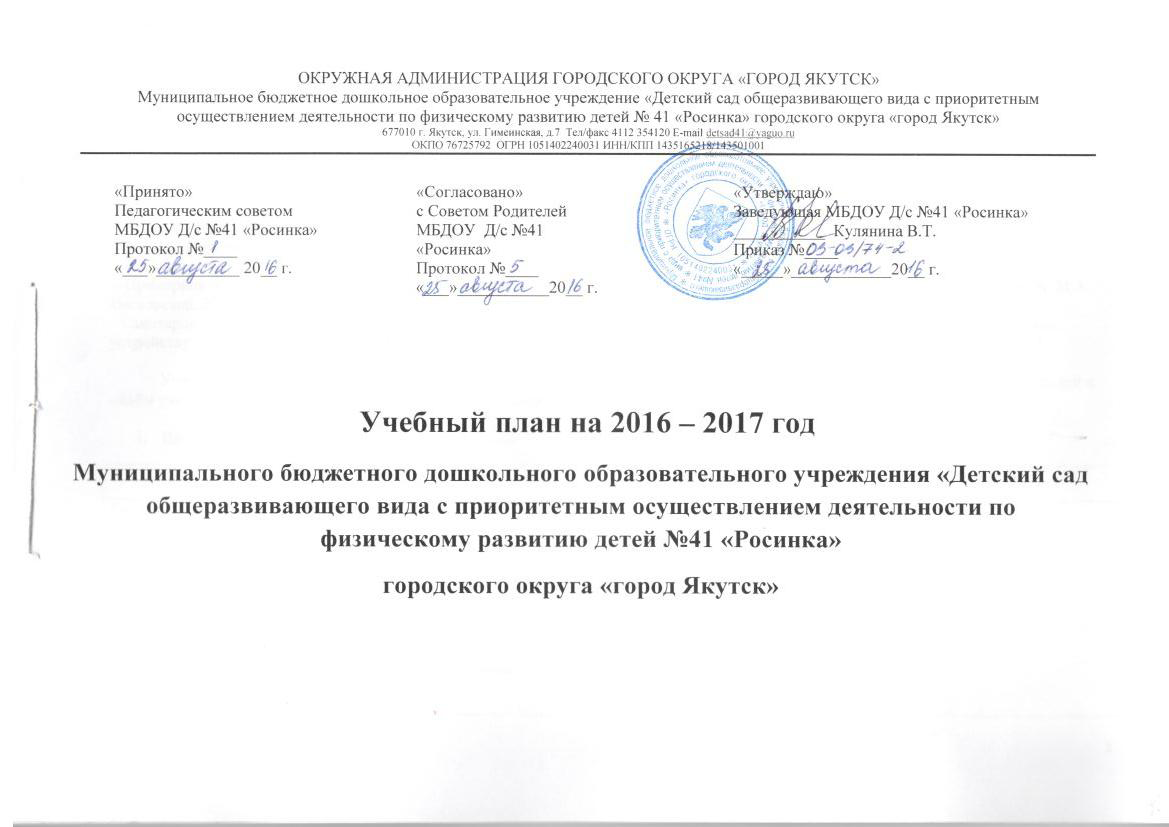 Учебный план МБДОУ Детский сад № 41 «Росинка» на 2016-2017 учебный год Пояснительная записка Учебный план на 2016 – 2017  учебный год разработан в соответствии с: - Федеральным законом от 29.12.2012г. № 273-ФЗ «Об образовании в Российской Федерации»; - Приказом Министерства образования и науки Российской Федерации от 30.08.2013 № 1014 «Об утверждении порядка организации и осуществления образовательной деятельности по основным общеобразовательным программах- образовательным программам дошкольного образования»; - Примерной основной общеобразовательной программой «От рождения до школы» под редакцией Н.Е. Вераксы, Т.С. Комаровой, М.А. Васильевой.,2014-09-04; - Санитарно-эпидемиологическими правилами и нормативами СанПиН 2.4.1.3049-13 «Санитарно-эпидемиологические требования к устройству, содержанию и организации режима работы дошкольных образовательных учреждений», от 13.05.2013г.Учебный план на 2015 – 2016 учебный год является нормативным актом, устанавливающим перечень образовательных областей и объём учебного времени, отводимого на проведение непосредственно образовательной деятельности.Продолжительность  2015 – 2016 учебного года Продолжительность каникул Зимние каникулы с 01 января по 12 января 2016 года Летний оздоровительный период с 1июня 2017 года по 31 августа 2017 года Проведение мониторинга уровня освоения ООП детьми Мониторинг уровня освоения программы детьми проводится с 21.09.2015 по 30.09.2015 и с 15.05.2016 по 23.05.2016 года без прекращения образовательного процесса.Регламентирование воспитательно – образовательного процесса на неделю.Режим работы ДОУ:Пятидневная рабочая неделя с понедельника по пятницу.Режим работы групп с 7.30 до 19.30 часовСанитарные дни по графикуВ субботу, воскресенье и праздничные дни ДОУ не работает.Учебный план на год.Количество и продолжительность непрерывной непосредственно образовательной деятельности устанавливаются в соответствии с санитарно-гигиеническими нормами и требованиями (СанПиН 2.4.1.3049-13): Продолжительность непрерывной непосредственно образовательной деятельности:            - для детей от 3 до 4 лет – не более 15 минут,            - для детей от 4 до 5 лет – не более 20 минут,            - для детей от 5 до 6 лет – не более 25 минут,             - для детей от 6 до 7 лет – не более 30 минут.В учебном плане распределено количество занятий, дающее возможность использовать модульный подход, строить учебный план на принципах дифференциации и вариативности.   	Социально-коммуникативное развитие направлено на усвоение норм и ценностей, принятых в обществе,  включая моральные и нравственные ценности; развитие общения и взаимодействия ребёнка с взрослыми и сверстниками; становление самостоятельности, целенаправленности и само регуляции собственных действий; развитие социального и эмоционального интеллекта, эмоциональной отзывчивости, сопереживания, формирование готовности к совместной деятельности со сверстниками, формирование уважительного отношения и чувства принадлежности к своей семье и к сообществу детей и взрослых в Организации; формирование позитивных установок к различным видам труда и творчества; формирование основ безопасного поведения в быту, социуме, природе.Познавательное развитие предполагает развитие интересов детей, любознательности и познавательной мотивации; формирование познавательных действий, становление сознания; развитие воображения и творческой активности; формирование первичных представлений о себе, других людях, объектах окружающего мира, о свойствах и отношениях объектов окружающего мира, (форме, цвете, размере, материале, звучании, ритме, темпе, количестве, числе, части и целом, пространстве и времени, движении и покое, причинах и следствиях и др.), о малой родине и Отечестве, представлений о социокультурных ценностях нашего народа, об отечественных традициях и праздниках, о планете Земля как общем доме людей, об особенностях её природы, многообразии стран и народов мира.Речевое развитие включает владение речью как средством общения и культуры; обогащение активного словаря; развитие связной, грамматически правильной диалогической и монологической речи; развитие речевого творчества; развитие звуковой и интонационной культуры речи, фонематического слуха; знакомство с книжной культурой, детской литературой, понимание на слух текстов различных жанров детской литературы; формирование звуковой аналитико-синтетической активности как предпосылки обучения грамоте.Художественно-эстетическое развитие предполагает развитие предпосылок ценностно-смыслового восприятия и понимания произведений искусства (словесного, музыкального, изобразительного), мира, природы; становление эстетического отношения к окружающему миру; формирование элементарных представлений о видах искусства; восприятие музыки, художественной литературы, фольклора; стимулирование сопереживания персонажам художественных произведений; реализацию самостоятельной творческой деятельности детей (изобразительной, конструктивно-модельной, музыкальной, и др.).Физическое развитие включает приобретение опыта в следующих видах деятельности детей: двигательной, в том числе связанной с выполнением упражнений, направленных на развитие таких физических качеств, как координация и гибкость; способствующих правильному формированию опорно-двигательной системы организма, развитию равновесия, координации движения, крупной и мелкой моторики обеих рук, а также с правильным, не наносящем ущерба организму, выполнением основных движений (ходьба, бег, мягкие прыжки, повороты в обе стороны), формирование начальных представлений о некоторых видах, спорта, овладение подвижными играми с правилами; становление целенаправленности и саморегуляции в двигательной сфере; становление ценностей здорового образа жизни, овладение его элементарными нормами и правилами (в питании, двигательном режиме, закаливании, при формировании полезных привычек и др.).Всего недель – 39, в том числе учебных – 32Приложение к учебному плануСетка  непосредственно – образовательной деятельности  с  учетом  ФГОС  на  2016 – 2017  учебный год 2 – я мл. группа « Колобок»Утренняя  гимнастика   8.20. – 8. 25                                           Длительность НОД – 15 минут по СанПиНСетка  непосредственно – образовательной деятельности с  учетом  ФГОС на    2016 – 2017 учебный год старшая группа «Сказка»под музыку  утренняя гимнастика 8.35 – 8.45 ( вторник)                                        СанПиН – 25 минут ( занятие)Сетка  непосредственно – образовательной деятельности с  учетом  ФГОС   на  2016 – 2017  учебный год средняя  группа «Ягодка»под музыку утренняя  гимнастика   – 8.25 – 8.30 ( вторник)СанПиН –20 минут ( занятие)Сетка  непосредственно – образовательной деятельности  с  учетом  ФГОС  на  2016 – 2017  учебный год старшая  группа.«Дельфиненок»Утренняя гимнастика  под музыку – 8.35 -8.45 ( понедельник)СанПиН – 25 минут ( занятие)Сетка  непосредственно – образовательной деятельности с  учетом  ФГОСна  2016 – 2017  учебный год подготовительная группа « Буратино»Утренняя  гимнастика  под музыку  8.15 – 8.25 (вторник)                              СанПиН – 30 минут (занятие)Куннээ5и      дьарыктар оскуола5а  бэлэмниир  бѳлѳх « Тугутчаан»2016 – 2017 уэрэх сылаУтренняя  гимнастика  под музыку  8.15 – 8.25 (понедельник)                                        СанПиН – 30 мин ( занятие)Куннээ5и      дьарыктар «Лунтик»  орто бѳлѳх 2016 – 2017 уэрэх сылаУтренняя  гимнастика  под музыку– 8.25 – 8.30 (понедельник)                СанПиН –20 минут ( занятие)Возрастные группы Продолжительность учебного года Начало и окончание 2 младшая группа общеразвивающей направленности  34 учебные недели 01.09.2016 – 27.05.2017Средняя группа общеразвивающей направленности 34 учебные недели 01.09.2016 – 27.05.2017Старшая группа общеразвивающей направленности 34 учебные недели 01.09.2016 – 27.05.2017Подготовительная группа общеразвивающей направленности 34 учебные недели 01.09.2016 – 27.05.2017№Вид организованной образовательной деятельностиПериодичность и объем организованной образовательной деятельности в неделю, мин.Периодичность и объем организованной образовательной деятельности в неделю, мин.Периодичность и объем организованной образовательной деятельности в неделю, мин.Периодичность и объем организованной образовательной деятельности в неделю, мин.Периодичность и объем организованной образовательной деятельности в неделю, мин.№Вид организованной образовательной деятельности2 младшая группаСредняя группаСтаршая группаПодготовительная группаПознание  вариаПознание  вариаПознание  вариаПознание  вариаПознание  вариаПознание  вариаПознание  вариа1Продуктивная(конструктивная) и познавательно-исследовательская деятельность-1/ в 2 недели1/251/301Формирование элементарных математических представлений1/151/20 1/252/301Формирование целостной картины мира, расширение кругозора1/151/201/251/302Коммуникация 1/151/202/252/303Чтение художественной литературыежедневноежедневноежедневноежедневноХудожественное творчествоХудожественное творчествоХудожественное творчествоХудожественное творчествоХудожественное творчествоХудожественное творчествоХудожественное творчество4Рисование1/151/202/252/304Аппликация1/15в чередовании1/в 2 недели1/25в чередовании1/30в чередовании4Лепка1/15в чередовании1/20 1/25в чередовании1/30в чередовании5Музыка 2/152/20 2/252/306ФИЗИЧЕСКАЯ КУЛЬТУРА3/15 (6 мин вариат/ч)3/20 3/253/30Итого НОД в неделюИтого НОД в неделю10101314Итого минут в деньИтого минут в день30-4540-6050-7590Итого минут в неделюИтого минут в неделю150 (2 ч. 30м.)200 (3 ч. 20 м.)325 (5ч. 25 м.)420 (7ч. 00 м.)01сентября 2016 -16 сентября .диагностика уровней освоения ООП ДО.16 сентября – 25 декабря 2016 г.образовательная деятельность по освоению ООП25 декабря . – 08 января . новогодние каникулы (10 дней)9 января 2017 г. – 12 мая 2017 г.образовательная деятельность по освоению ООП18 мая . – 31 мая . диагностика уровней освоения ООП ДО. Дни неделиОбразовательная  областьНОД  Час       Часы Длительность   Кол-во НОД и кол-во часов в неделюПонедельникХудожественно-эстетическое развитиеРисованиеМузыка09.00 – 09.1510.45 – 11.0515 мин-9/6 мин30 мин/в день10 занятий3ч 20 минвторникРечевое  развитие.Физическое развитиеКоммуникацияФизическое развитие09.00 – 09.1510.00 – 10.2015мин -9/6 мин30 мин/в день10 занятий3ч 20 минсредаПознавательное развитие.Художественно-эстетическое развитиеПознание (ФЭМП(конструктивная деятельность).2. Музыка09.00 – 09.1510.05 – 10.2015мин - 9/6мин30 мин/в день10 занятий3ч 20 минчетвергПознавательное развитие.Физическое развитиеФормирование целостности картины мира)Физическое развитие09.00 – 09.1510.05 – 10.2015мин - 9/6мин30 мин/в день10 занятий3ч 20 минпятницаХудожественно-эстетическое развитие Физическое развитие лепка – аппликацияфизическое развитие09.00 – 09.1509.30 – 09.4515мин - 9/6минин/в день   Дни недели     Образовательная  область                       НОД      ЧасыДлительностьКол-во НОД и кол-во часов в неделюПонедельникРечевое развитиеХуд-эстетическое развитиеФизическое развитие1. Коммуникация2. Музыка3. Физическое развитие09.00 – 09.2509.35 – 10.0010.45 – 11.1025 мин-15/101ч.15 в день13 занятий5ч 25 минвторник    Физическое развитиеХуд-эстетическое развитие1. Физическое  развитие 2. Художественное творчество      аппликация / лепка09.00 – 09.2509.35 – 10.0025 мин-15/1050 мин13 занятий5ч 25 минсреда Познавательное развитиеХуд-эстетическое развитие1. Познание ( формирование элементарных  математических представлений)2. Музыка3. Художественное творчество09.00 – 09.2509.35 – 10.0010.10 – 10.3525 мин-15/101ч.15 в день13 занятий5ч 25 минчетвергФизическое развитиеПознавательное развитие1. Физическое развитие2. Познавательно – исследовательская  и продуктивная( конструктивная) деятельность.09.00 – 09.2509.35 – 10.0025 мин-15/1050 мин13 занятий5ч 25 минпятницаПознавательное развитиеХуд-эстетическое развитиеРечевое развитие(Дополнительное образование)1. Формирование целостной картины   мира2. Художественное творчество3. Разговорный якутский язык09.00 – 09.2509.35 –  10.0016.05.- 16.3025 мин-15/101ч.15 в день13 занятий5ч 25 мин   Дни неделиОбразовательная  областьНОД    ЧасыДлительностьКол-во НОД и кол-во часов в неделюПонедельникПознавательное развитиеХуд-эстетическое развитие1. Познание ( ФЦКМ)2. Музыка09.00 – 09.2010.15 – 10.3520мин-12/840 мин в день10 занятий 3ч.10 минвторникПознавательное развитиеФизическое развитие1. Познание ( ФЭМП)2. Физическое развитие09.00 – 09.2009.35 – 09.5520мин-12/840 мин в день10 занятий 3ч.10 минсреда Речевое развитиеХуд-эстетическое развитие 1. Коммуникация 2. Музыка09.00 – 09.2010.15 – 10.3520мин-12/840 мин в день10 занятий 3ч.10 минчетвергХуд-эстетическое развитиеФизическое развитие1. Художественное творчество( рисование)2. физическое развитие09.00 – 09.2009.35 – 09.5520мин-12/840 мин в день10 занятий 3ч.10 минпятницаХуд-эстетическое развитиеФизическое развитие1. Худ.творчество  ( лепка/ аппликация)2. Физическое развитие на воздухе09.00 – 09.2011.05 – 11.2520мин-12/840 мин в день10 занятий 3ч.10 мин   Дни недели       Образовательная  область                  НОД     ЧасыДлительностьКол-во НОД и кол-во часов в неделюПонедельникФизическое развитиеПознавательное развитие    Худ-эстетическое развитие1. Физическая культура2. Познание ( ФЦКМ)3. Художественное творчество     ( Рисование)09.00 – 09.2509.35 – 10.0010.45 – 11.1025 мин-15/101ч.15 в день13 занятий5ч 25 минвторникПознавательное развитие    Худ-эстетическое развитиеПознавательное развитие    1. Познание ( ФЭМП)2. Музыка3. Познавательно – исследовательская продуктивная деятельность (конструктивная)09.00 – 09.2509.40 – 10.0510.15-10.4025 мин-15/101ч.15 в день13 занятий5ч 25 минсреда Физическое развитиеХуд-эстетическое развитие 1. Физическая культура 2. Художественное творчество     Лепка/ аппликация09.00 – 09.2509.35 – 10.0025 мин-15/1050 мин13 занятий5ч 25 минчетвергРечевое развитие Худ-эстетическое развитие1. Коммуникация ( обучение грамоте)2. Музыка09.00 – 09.2509.40 – 10.0525 мин-15/1050 мин13 занятий5ч 25 минпятницаХуд-эстетическое развитиеФизическое развитиеРечевое развитиеДополнительное образование1. Художественное творчество   ( рисование)2. Физическая культура ( на прогулке)3. Разговорный якутский язык09.00 – 09.2510.35 – 10.5015.30.- 15.5525 мин-15/101ч.15 в день13 занятий5ч 25 мин   Дни недели Образовательная  областьНОДЧасыДлительностьКол-во НОД и кол-во часов в неделюПонедельникХуд-эстетическое развитиеРечевое развитиеХуд-эстетическое развитие1. Музыка2. Коммуникация ( обучение грамоте)3. Художественное творчество   (рисование)09.00 – 09.3009.40 – 10.1010.20 – 10.5030мин – 18/121ч.30 в день14 занятий 7ч.00 минвторникПознавательное развитиеФизическое развитие   1. Познание ( ФЭМП)   2. Конструктивная деятельность   3.Физическое развитие09.00 – 09.3009.40 – 10.1010.30 – 11.0030мин – 18/121ч.30 в день14 занятий 7ч.00 минсреда Познавательное развитиеФизическое развитие Худ-эстетическое развитие1. Познание ( ФЦКМ)  2. Физическое развитие         ( на прогулке)  3. Музыка09.00 – 09.3009.40 – 10.1015.30 – 16.0030мин – 18/121ч.30 в день14 занятий 7ч.00 минчетвергПознавательное развитиеХуд-эстетическое развитиеРечевое развитие (дополнительно образование)1. Познание ( ФЭМП)2. Лепка/ аппликация3. разговорный якутский язык09.00 – 09.3009.40 – 10.1010.30 – 11.0030мин – 18/121ч.30 в день14 занятий 7ч.00 минпятницаХуд-эстетическое развитиеФизическое развитие1. Художественное творчество   ( рисование) 2. Физическое развитие09.00 – 09.3009.40 – 10.1030мин – 18/121ч. в день14 занятий 7ч.00 мин    Нэдиэлэ  кунэYѳрехтээhин дьайыксына Yѳрехтии быhаччы дьайыксына      БолдьохYѳрехтии быhаччы дьайыксына уhунаДьарык нэдиэлэтээ5и чааhа   БэнидьиэнньикБилии – кѳрүү сайдыытаЭти – хааны эрчийии1.Тулалыыр эйгэни кытары  билсиhии( айл5алыын алтыhыы)2. Эти – хааны эрчийии09.00 – 09.3010.05 – 10.3530мин – 18/121ч.30 в день14 занятий 7ч.00 мин   ОптуорунньукКэрэни ѳйдүүр дьо5уру сайыннарыыБилии – кѳрүү сайдыытаКэрэни ѳйдүүр дьо5уру сайыннарыы1. Кэрэ эйгэ5э уэрэтии2.Ахсаан – билии кэруу3.Мэhийии/сыбаан оцоруу09.00 – 09.3009.40 -10.1010.20 -10.5030мин – 18/121ч.30 в день14 занятий 7ч.00 мин   СэрэдэТылы сайыннарыыЭти – хааны эрчийииКэрэни ѳйдүүр дьо5уру сайыннарыы1. Нуучча тыла2.Эти – хааны эрчийии3. Уруhуй09.00 – 09.3009.40 -10.1010.20 -10.5030мин – 18/121ч.30 в день14 занятий 7ч.00 мин   ЧэппиэрКэрэни ѳйдүүр дьо5уру сайыннарыыБилии – кѳрүү сайдыыта1. Кэрэ эйгэ5э уэрэтии2.Ахсаан – билии кэруу3. Айан – тутан таhаарыы09.00 – 09.3009.40 – 10.1010.20– 10.5030мин – 18/121ч.30 в день14 занятий 7ч.00 мин   БээтиниссэТылы сайыннарыыКэрэни ѳйдүүр дьо5уру сайыннарыыЭти – хааны эрчийии1. Тылы сайыннарыы2. Уруhуй2.Эти –хааны эрчийии  ( оонньуу)09.00 – 09.3009.40 -10.1010.30 – 11.0030мин – 18/121ч. в день14 занятий 7ч.00 мин    Нэдиэлэ  кунэYѳрехтээhин дьайыксына Yѳрехтии быhаччы дьайыксына      БолдьохYѳрехтии быhаччы дьайыксына  уhунаДьарык нэдиэлэтээ5и чааhа   БэнидьиэнньикБилии – кѳрүү сайдыытаЭти – хааны эрчийии1.Тулалыыр эйгэни кытары  билсиhии( айл5алыын алтыhыы)2.Эти – хааны эрчийии09.00 – 09.2009.35 – 09.5520мин-12/840 мин в день10 занятий 3ч.10 мин   ОптуорунньукКэрэни ѳйдүүр дьо5уру сайыннарыы1.Уруhуй ( мэhийии)2. Кэрэ эйгэ5э уэрэтии09.00 – 09.2009.30 – 09.5020мин-12/840 мин в день10 занятий 3ч.10 мин   СэрэдэБилии – кѳрүү сайдыытаЭти – хааны эрчийии1. Ахсаан2.Эти – хааны эрчийии09.00 – 09.2010.15 -10.3520мин-12/840 мин в день10 занятий 3ч.10 мин   ЧэппиэрКэрэни ѳйдүүр дьо5уру сайыннарыы1.Сыбаан оцоруу ( айан- тутан таhаарыы)2. Кэрэ эйгэ5э уэрэтии09.00 – 09.2009.30 – 09.5020мин-12/840 мин в день10 занятий 3ч.10 мин   БээтиниссэЭти – хааны  эрчийииТылы  сайыннарыы1.Эти – хааны  эрчийии2.Тылы  сайыннарыы09.00 – 09.2009.30 -09.5020мин-12/8ин в день10 занятий 3ч.10 мин